Październik 2011                                                                                   Przedszkole Nr 5                                                                                                                                          ul. Miodowa 16                                                                                                                                        Gdynia – Orłowo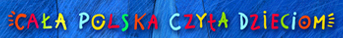 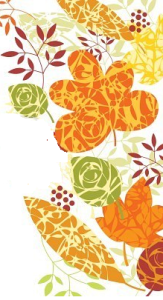 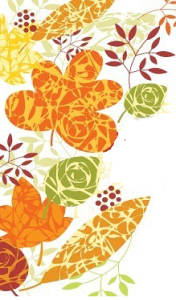 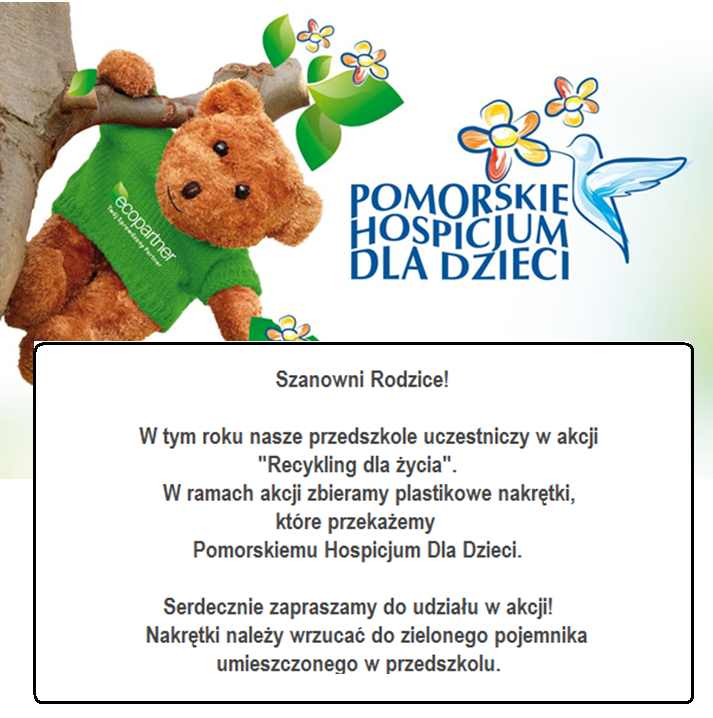 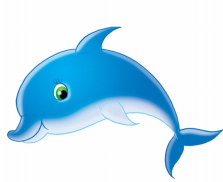 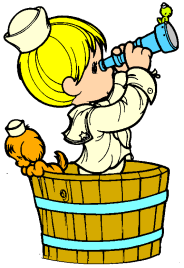 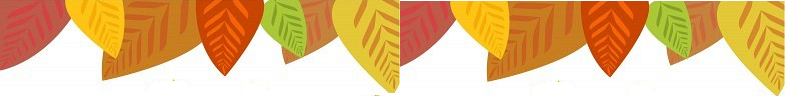 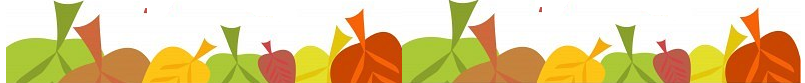 